附件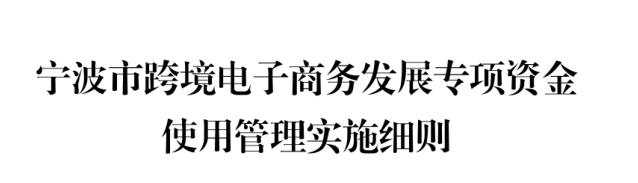 一、申报对象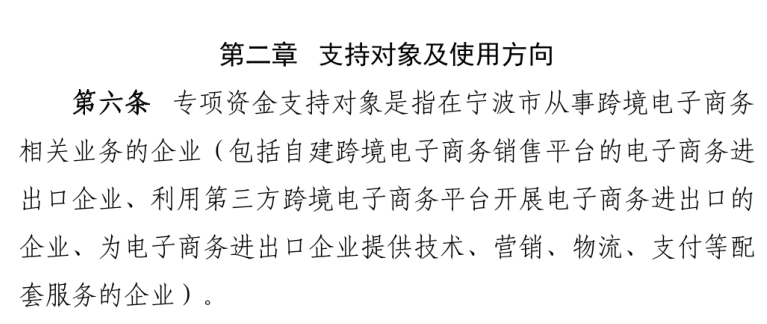 二、申报内容及标准1、支持1210、9610模式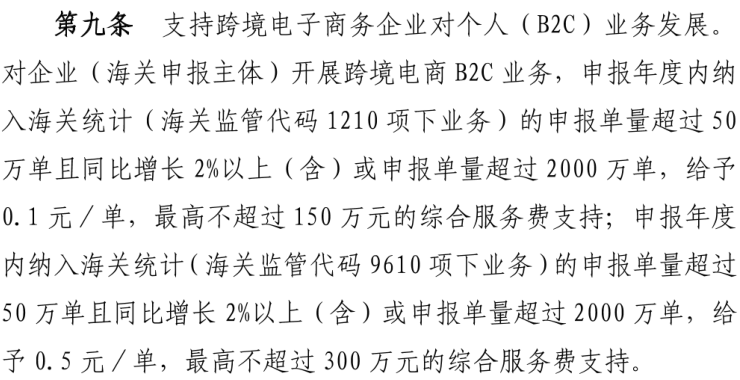 2、支持9710、9810模式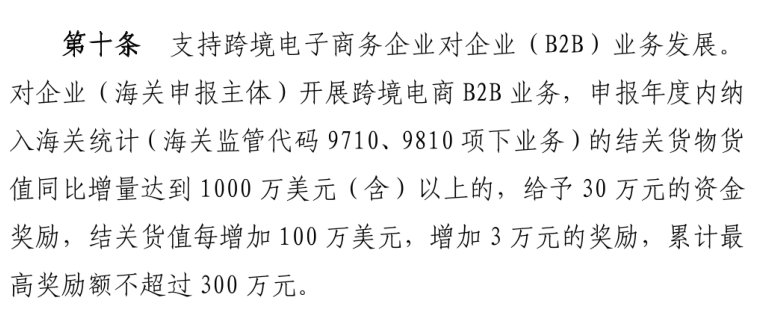 	3、支持海外仓建设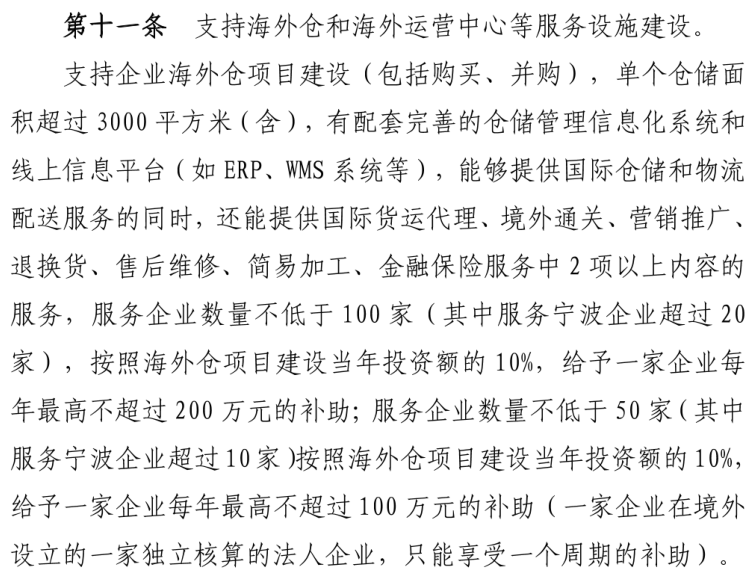 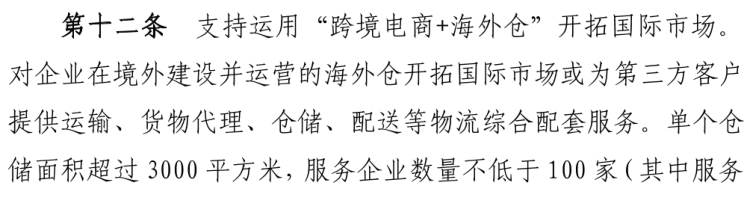 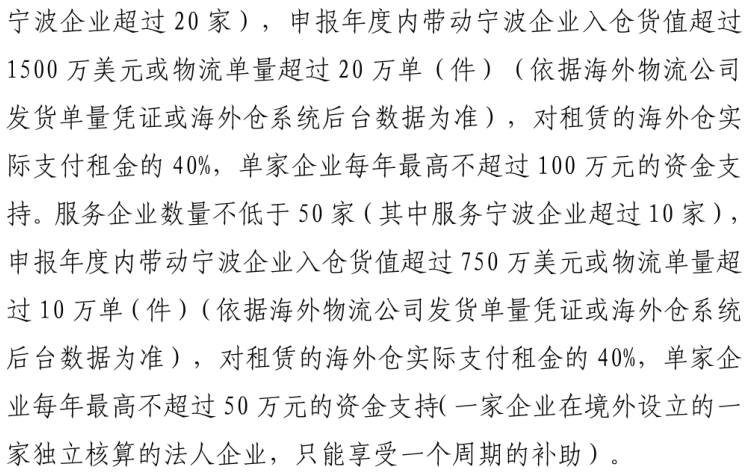 4、支持独立站建设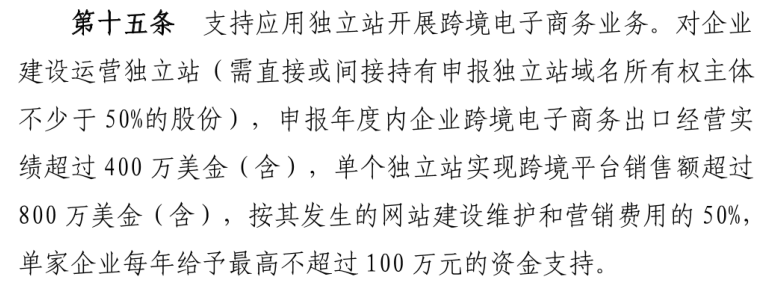 三、具体的申报条件和所需申报材料（请符合上述条件的企业来电咨询索取）